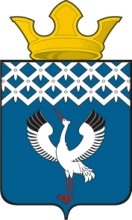 Российская ФедерацияСвердловская область Глава муниципального образования Байкаловского сельского поселенияРАСПОРЯЖЕНИЕот 22.05.2018 г.  №  101/од-рс. БайкаловоО внесении изменений в план проведения  мероприятий,                                      посвящённых  Дню  Святой Троицы, на территории  муниципального образования  Байкаловского сельского поселения – 27 мая 2018 года        В связи  с изменившимися обстоятельствами: 1. Отменить проведение  крестного хода в с. Байкалово, посвященного Дню Святой Троицы, 27 мая 2018 года с 12.00. до 14.00 час. 2. Внести изменения  в  план проведения мероприятий, посвящённых празднику Дню Святой Троицы (Приложение 1).3. Отменить ограничение  движения  автотранспорта  в с. Байкалово  по              ул. Мальгина с 12.00 до 14.00 час. на время проведения Крестного хода, посвящённого Дню Святой Троицы, по  маршруту:   от храма во имя Покрова Божией Матери, расположенного по адресу:  Свердловская область с. Байкалово ул. Революции, 26 по улице Мальгина  до  Креста, расположенного на 39 км. автомобильной  трассы Горбуновское – Ирбит.4. Рекомендовать ММО МВД России «Байкаловский»  осуществить комплекс мер по обеспечению охраны общественного порядка и безопасности граждан при проведении фольклорного праздника в сквере у храма.5.Руководителям торговых организаций всех форм  собственности, расположенных на территории проведения массового мероприятия, изменить время ограничения продажи алкогольной продукции с содержанием  этилового спирта более чем 16,5 процента  готовой продукции, а также пива и пивных напитков, сидра, пуаре, медовухи с 12.00 до 17.00 часов  27 мая 2018 года. 6. Разместить настоящее распоряжение на официальном сайте администрации  муниципального образования Байкаловского сельского поселения www.bsposelenie.ru.8.  Контроль исполнения настоящего Распоряжения оставляю за собой.Глава муниципального образования         Байкаловского сельского поселения                                                    Д.В.Лыжин     ПЛАНпроведения мероприятий, посвящённых праздникуДню Святой Троицы, 27.05.2018 г.                                                              Приложение Утверждено распоряжением  главы                    МО Байкаловского сельского поселения от 22.05.2018 г. № 101-од/р№№ п/пМероприятияДата и время проведенияМесто проведенияОтветственные12345с.Байкаловос.Байкаловос.Байкаловос.Байкаловос.Байкалово1.Музыкальное сопровождение массового гуляния 12.00 –15.00Заведующая АКБ Крадина А.Э. тел. 2-04-02ЗаведующаяБайкаловским  ЦДК  Сутягина О.В. тел.2-01-652.Торговые ряды (местные организации)12.00-15.00Заведующая АКБ Крадина А.Э. тел. 2-04-02ЗаведующаяБайкаловским  ЦДК  Сутягина О.В. тел.2-01-653.Фольклорный праздник с участием самодеятельных коллективов МО Байкаловского сельского поселения 13.00 –13.30Заведующая АКБ Крадина А.Э. тел. 2-04-02ЗаведующаяБайкаловским  ЦДК  Сутягина О.В. тел.2-01-654. Игры, конкурсы13.30 –15.00Заведующая АКБ Крадина А.Э. тел. 2-04-02ЗаведующаяБайкаловским  ЦДК  Сутягина О.В. тел.2-01-65